Муниципальное казенное общеобразовательное учреждение «Средняя общеобразовательная школа с углубленным изучением отдельных предметов №2 им. А. Жаркова г. Яранска Кировской области»Воспитание экологической культуры через исследовательскую деятельность в школьном лесничестве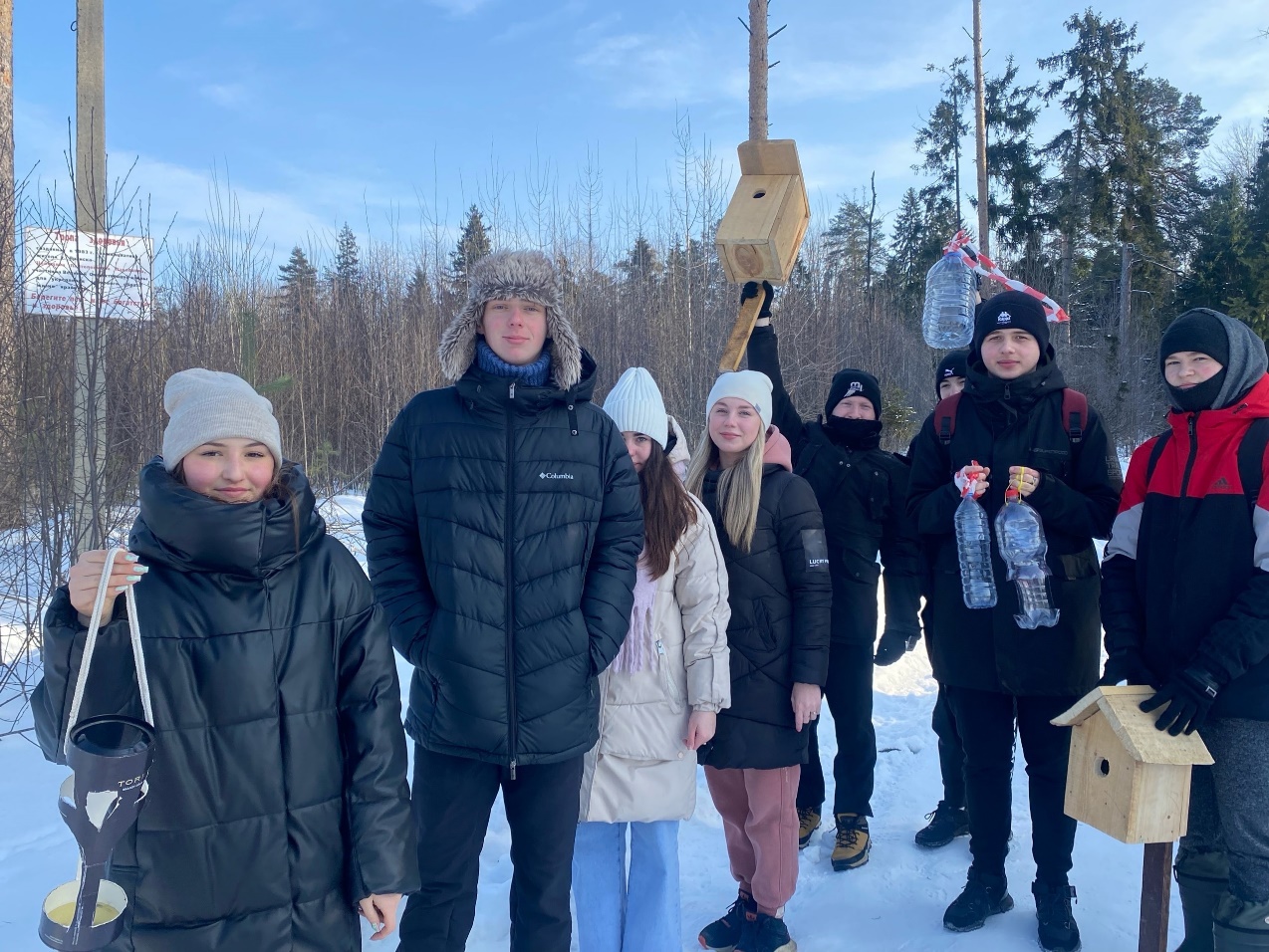 Арефьева Елена Васильевна,учитель географииМКОУСШ с УИОП №2            им.А.Жарковаг.Яранска  Кировской областиЗаслуженный учитель РФ                                                              2023Содержание1. Информация об опыте   . ………………………………3.2. Технология опыта…………………………………….. .63. Результаты опыта……………………………………...104. Список используемой литературы…………………...11.5. Приложение к опыту (прилагается)Раздел IИнформация об опытеУсловия возникновения опытаВ последнее десятилетие значительно повысилось внимание мировой общественности к проблеме экологического образования. Современное общество оказалось перед выбором: либо сохранить существующий способ взаимодействия с природой, что неминуемо может привести к экологической катастрофе, либо, сохранить биосферу, пригодную для жизни, но для этого необходимо изменить сложившийся тип деятельности. Последнее возможно при условии коренной перестройки мировоззрения людей, ломки ценностей в области как материальной, так и духовной культуры и формирование новой экологической культуры. Экологическая культура играет особую, специфическую роль во взаимоотношениях человека и природы. Экологическая культура выражает собственную связь, собственное отношение конкретного человека с окружающей его природной средой, существенно дополняя и обогащая отношения человека с природой.В настоящие время внеурочная деятельность является составной частью учебно-воспитательной работы в школе, так как способствует решению важных задач в образовании и воспитании школьников и позволяет разумно организовывать их досуг. Целью современного образования является развитие личностных качеств ученика, его способностей, формирование у школьника активной, творческой жизненной позиции.Опыт возник и развивался на базе МКОУ СШ с УИОП №2 им.А.Жаркова г.Яранска. В 2019 году по инициативе министерства лесного хозяйства Кировской области организовано Школьное лесничество, которое в дальнейшем было названо «Зеленый десант» для решения задач по экологическому воспитанию.Автор опыта, Арефьева Елена Васильевна, работает в данном учреждении с 1 сентября 1987 года. Чтобы выявить уровень экологической культуры обучающихся была проведена первичная диагностика по выявлению уровня развития экологической культуры у обучающихся. В ходе диагностики были получены следующие результаты: 19 % обучающихся показали высокий уровень экологической культуры, 46% обучающихся - средний уровень  и 35% обучающихся - низкий уровень, что характеризуется наличием фрагментарных экологических представлений и знаний, недостаточной развитостью экологических интересов, несформированностью экологически значимых ценностных ориентаций, пассивностью личности и неучастием в мероприятиях посвященных экологическим проблемам. Исходя из этого, можно сказать, что уровень развития экологической культуры обучающихся по всем критериям средний. Возникла необходимость совершенствования образовательного процесса таким образом, чтобы он был направлен на повышение экологической культуры и исследовательской деятельности обучающихся. Актуальность опытаXXI век – век современных технологий – принес человечеству совершенно новые, ранее неизученные проблемы экологического порядка. К уже имеющимся «историческим» экологическим проблемам, таким как: загрязнение и обмеление водотоков и водоемов, загрязнение атмосферы, деградация почв, добавились совершенно новые и глобальные экологические проблемы: исчезновение экологических систем в районах нефте- и газодобычи (особенно сланцевого газа), тотальное уничтожение лесов (в районах промышленной заготовки древесины и с ростом застройки урбанизированных территорий), проблемы накопления мусора и его утилизации. Данные проблемы становятся настоящим экологическим бедствием для крупных городов и расположенных рядом с ними поселений.Правильное понимание важности бережного отношения к природе имеет исключительное значение для нашего государства. Человек, воспитанный в духе бережного отношения к природе, ищет пути рационального ее использования. Любовь к природе, чувство ответственности за ее состояние помогают и научно-техническому прогрессу.  Лесные богатства нашей страны не беспредельны. Поэтому правительство уделяет очень серьезное внимание охране природы, заботе о лесах. В этой актуальной задаче большая роль отведена школе, миллионной армии учащихся, которые могут заботиться о зеленых растениях, сажать деревья, выращивать их и беречь.Яранский район богат лесами, которые нуждаются в защите, в рациональном природопользовании. Школьники могут внести существенный вклад в решение этой проблемы благодаря вовлечению в деятельность школьного лесничества.В нашей школе ведётся целенаправленная работа по развитию школьного лесничества «Зеленый десант» как в плане охвата школьников, так и повышения качественного уровня проводимых мероприятий.Наиболее благоприятные условия для развития исследовательской деятельности создаются в комплексе  теории и практики, а школьное лесничество позволяет «погрузиться» в современные ландшафты своей местности, что обеспечивает единство интеллектуального и эмоционально-ценностного познания экологических  объектов, развитие знаний, чувств, впечатлений, эмоций, возникающих при изучении природных, общественных, процессов и явлений, происходящих в родном крае. Таким образом, школьное лесничество создает условия для развития компетентностной личности, способной изучать и оценивать реальное экологическое состояние территории, разрабатывать пути решения экологических проблем. Являясь компонентом непрерывного биологического образования, школьное лесничество реализует идеи устойчивого развития, нацелено на формирование экологической культуры личности.Очевидно, что высокий воспитательно-образовательный потенциал школьного лесничества, связанный с развитием исследовательской компетентности учащихся должен быть востребован. Это особенно важно для учащихся второй ступени, поскольку в данном возрасте учащиеся имеют представления о природе, населении и культуре своего края, обладают некоторыми исследовательскими способностями, полученными в предыдущих курсах, могут их углубить на основе исследовательской деятельности.Помочь сформировать высокую культуру поведения человека в окружающей среде, воспитать ответственное отношение к природе, вести исследовательскую деятельность – задача руководителя школьного лесничества. Актуальность темы формирования экологической культуры и исследовательской деятельности обучающихся определяется следующими противоречиями:- между социальными потребностями формирование экологической культуры через формирование исследовательских компетенций обучающихся и недостаточной эффективностью экологического образования обучающихся общеобразовательных учреждений;- между объективной необходимостью поиска средств и методов формирования экологической культуры и недостаточной теоретической обоснованностью данной проблемы в экологическом образовании и воспитании; - между традиционностью и инновационностью в педагогической теории и практике формирования экологической культуры.      Данные опыта позволили сформулировать проблему, связанную с созданием условий  посредством вовлечения учащихся в исследовательскую деятельность для формирования экологической культуры обучающихся и определить тему опыта.Ведущая педагогическая идеяАктуальность выбранной темы определяет ведущую педагогическую идею опыта: создание условий, для повышения экологической культуры через формирование исследовательской деятельности, посредством вовлечения в работу школьного лесничества.   Ведь только подлинное сотрудничество учителя и обучающих на уроке и во внеурочное время обеспечивает активную познавательную деятельность. Длительность работы над опытом.Работа над опытом охватывает период с 2019 по 2023 годы  и включает следующие этапы: 1 этап (2019-2021 уч. год) - осмысление проблемы, поиск путей ее преодоления, изучение научно-теоретической, методической литературы, первичное апробирование подобранных форм и методов формирования экологической культуры, выяснение причин педагогических неудач.2 этап (2020- 2023уч. год) -проведение исследовательских работ и природоохранных акций;3 этап (2022-2023 уч. год) – подведение итогов по проблеме формирования экологической культуры  и  исследовательской деятельности у обучающихся, являющимися членами школьного лесничества.Диапазон опытаДиапазон представленного опыта – единая система занятий в рамках внеурочной деятельности школьного лесничества, направленная на формирование экологической культуры и развитие исследовательских компетенций обучающихся, представленная системой исследовательских работ и внеклассных мероприятий, проведенных членами школьного лесничества.Теоретическая база опыта.Вопросы экологического образования и воспитания рассматривались в трудах отечественных и зарубежных ученых на протяжении довольно длительного времени. Родоначальником принципа природосообразности считается Я.А. Коменскицй, его идеи поддержал К. Д. Ушинский, который высоко ценил природу как средство эстетического воспитания: “…я вынес из впечатлений моей жизни глубокое убеждение, что прекрасный ландшафт имеет такое огромное воспитательное влияние на развитие молодой души, с которым трудно соперничать влиянию педагога” [1]. 	В современной философской, психологической и педагогической литературе выделены различные элементы экологической культуры.  С.Н. Глазачев, С.Д. Дерябо, А.Н. Захлебный,  И.Д. Зверев, Н.Ф. Реймерс, опираясь на философские положения о взаимодействии человека, общества и природы, считают, что качественными характеристиками являются сознание, экологическая образованность, отношения, ценности, поведение, мышление, мировоззрение, природоохранная деятельность [2]  . 	Другие исследователи (Л.В. Моисеева, Э.В. Гирусов), основываясь на психологические концепции, включают в рассматриваемое понятие экологические оценки, экологически активную позицию, экологическую установку, экологическую этику, экологическую ответственность [6]. Ряд исследователей (И. Д. Зверев, Л. П. Печко, С. Н. Глазачев, С. С. Кашлев) полагает, что в экологической культуре необходимо выделять мотивационно-волевой, гностический, нравственный, эмоционально-волевой компоненты [3 ]Рассматривая экологическое воспитание как социокультурный феномен Н.С. Дежникова считает, что «экологическое воспитание не может рассматриваться вне категории  культуры» [4]. Экологическая культура представляет собой составную часть общего понятия  культуры и производное от экологического воспитания. Экологическое воспитание можно считать предпосылкой экологической культуры. Показателем экологической культуры  является экологическая воспитанность. Следовательно, состояние экологической культуры  определяется в значительной степени экологическим воспитанием. Дежникова И. С.  утверждает: «Рассмотрение экологического воспитания в контексте  социокультурного развития позволяет  сделать заключение о том, что его процессуальная сторона состоит  в переводе  экокультурных ценностей в лично значимые» [5]. Психолого-педагогическую основу работы составили исследования о: личности как субъекте культуры (Е.В. Бондаревская, А.И. Субетто, А.В. Хуторской, И.С. Якиманская); реализации компетентностного подхода в образовании, сущности исследовательской компетентности и компетенции (В.И. Загвязинский, И.А. Зимняя, А.К. Маркова, А.И. Субетто, А.В. Хуторской); пути интеграции личностно-деятельностного и компетентностного подходов (И.А. Зимняя, В.В. Краевский, А.В. Хуторской); идеи реализации личностно-деятельностного, компетентностного подходов при изучении экологии родного края (И.И. Баринова, Н.Ф. Винокурова, В.П. Голов, Н.Н. Демидова, А.В. Зулхарнаева, Г.С. Камерилова, В.В. Николина, О.А. Панасенкова, М.В. Рыжаков, В.А. Щенев).	В современной концепции воспитания экологической культуры основополагающее значение имеет технологический аспект, в основе которого лежат современные образовательные технологии (игровые, тренинговые, компьютерные и т.д.) [7] Анализ и обобщение мнений исследователей позволили установить основные элементы экологической культуры: экологические знания, экологическое сознание, экологическая деятельность и ценностное отношение к природе [8]Новизна опытаНовизну опыта определяет реализация эколого-образовательных проектов и исследовательских работ в рамках деятельности школьного лесничества, которым уделяется особое внимание. Их главная цель – тот или иной результат, который достигается при решении практической или теоретической проблемы лесоводства. Реализуемые природоохранные акции, проекты расширяют представления о лесных экосистемах, позволяют углубить и расширить теоритические положения, способствуют овладению умениями исследовательской деятельности, формированию конкретно-деятельностных экологических знаний, умений, навыков. Деятельность учащихся ориентирована на мониторинг окружающей среды своей местности.Характеристика условий, в которых возможно применение данного опытаМатериалы опыта могут быть использованы в общеобразовательных учреждениях различного типа, при организации  деятельности в рамках развития исследовательских компетенций и формирования экологической культуры обучающихся. Раздел 2Технология опытаОпределение цели и постановка задач, способствующих достижению данной цели.В мировой образовательной практике понятие исследовательской деятельности подразумевает творческий процесс совместной деятельности учащихся и педагога.Целью моей деятельности является развитие познавательных интересов, интеллектуальных, творческих и коммуникативных способностей учащихся через исследовательскую деятельность. Занимаясь развитием исследовательской деятельности, решаю следующие задачи:обучать учащихся на примере реальных проблем и явлений, наблюдаемых в повседневной жизни;учить приемам осмысленной экологической деятельности: поиску ответов на вопросы, видению и объяснению различных ситуаций и проблем, оценочной деятельности, приемам публичного обсуждения, умению излагать и отстаивать свою точку зрения, оперативно принимать и реализовывать решения;помогать использовать разные источники информации, приемы ее систематизации, сопоставления, анализа;подкреплять знания практическими делами, используя методы сбора, анализа и обобщения информации.   Исследование – наиболее деликатный способ взаимодействия человека с миром, путь, который позволяет увидеть и понять мир таким, каков он есть. Чрезвычайно важно, чтобы каждый человек с ранних лет не возвышал себя над миром, а пытался изучить его, познать и понять его устройство и внутренние взаимосвязи, удивиться его сложности, разнообразию, красоте. Именно включение в исследование наиболее эффективно позволяет прикоснуться к миру в его естестве, выработать в себе то самое «экологическое сознание». [2]Школьные лесничества являются одной из эффективных форм исследовательской деятельности, подготовки подрастающего поколения к дальнейшей жизни, воспитания бережного отношения к природе, формирования у учащихся навыков правильного природопользования, а также получения подрастающим поколением профессиональных знаний, опыта в области лесоводческой деятельности.Работа в школьном лесничестве обладает в этом отношении огромным потенциалом и обуславливает необходимость подготовки школьников к самостоятельной познавательной творческой деятельности, формированию у них умений и навыков ведения исследовательской работы.Основные виды учебно-исследовательской деятельности, применяемые в школьном лесничестве «Зеленый десант»:- проблемно-реферативный – аналитическое сопоставление данных различных литературных источников с целью освещения проблемы и проектирования вариантов ее решения;аналитико-систематизирующий – наблюдение, фиксация, анализ, синтез, систематизация количественных и качественных показателей изучаемых процессов и явлений;диагностико-прогностический – изучение, отслеживание, объяснение и прогнозирование качественных и количественных изменений изучаемых систем, явлений, процессов, как вероятных суждений об их состоянии в будущем;экспериментально-исследовательский – проверка предположений и подтверждений или опровержений гипотезы;проектно-поисковый – поиск, разработка и защита проекта;выступления на научно-практических конференциях, опубликование результатов исследовательской работы в научных изданиях. [2]Использование такой активной формы лесоэкологического образования как исследовательская деятельность, связанная с непосредственным общением с природой, способствует получению учащимися прочных экологических знаний и превращению этих знаний в мировоззрение. [3]В состав объединения школьного лесничества «Зеленый десант» вошли ученики 8-х классов, которые продолжают свою деятельность на протяжении 3-х лет.  Цель школьного лесничества: воспитание у учащихся экологически и экономически обоснованного, социально-активного отношения к природе, углубление знаний в области лесного хозяйства и экологии [3].Работа в школьном лесничестве очень разнообразна и многопланова. Это не только посадка деревьев и выращивание цветов, походы на природу, но и участие в различных экологических мероприятиях, где нужно показать свой интеллект, высокий уровень знаний по различным предметам. У детей, активно участвующих в работе школьного лесничества обычно хорошие результаты по всем предметам. Это всегда творческие личности.С 2019 года в школе реализуется программа дополнительного образования  «Юные лесоводы» (Приложение)Последовательное изучение основных вопросов экологии, рационального использования и охраны природных ресурсов, связь с предметами естественно – научного направления находит свое разрешение на занятиях кружка «Юные лесоводы». Программа данных занятий ориентирована на активное приобщение детьми к познанию окружающей среды, формирование экологической воспитанности, включающей экологическое сознание, чувства, экологическую деятельность и поведение, экологическое отношение и носит образовательный, исследовательский характер.Целью данной программы является освоение экологических знаний о лесных сообществах нашего региона, а также формирование активной жизненной позиции в деле охраны и приумножения лесных богатств у учащихся через экологическое воспитание школьников.         Задачи программы:  1. Воспитание у учащихся любви к природе родного края. 2. Дать основы дополнительных знаний по экологии леса, о прилегающих к нему сообществах и отдельным видам растений нашего региона. 3. Подготовка учащихся к адаптации в будущей жизни. 4. Способствовать развитию экологического движения, организовывать и проводить экологические десанты, соревнования, формировать здоровый образ жизни детей. 5. Формирование умений и навыков исследовательской и практической деятельности в процессе выполнения индивидуальных и практических работ. 6.Формирование эмоционально-положительного отношения к природе нашего края, основываясь на конкретных примерах и результатах. Формы работы: агитационно-пропагандистская; лесопатологические наблюдения; поиск насекомых вредителей и сбор информации о них; изучение экологии леса; участие в массовых акциях; исследовательская деятельность.Содержание работы школьного лесничества определяется направлениями его деятельности. Работа по этим направлениям позволяет уже сейчас реализовывать требования нового стандарта. Каждому члену представляется возможность проявить свои творческие и практические способности по их склонностям и интересам [1]Организация деятельности школьного лесничества «Зеленый десант»:1.Образовательная деятельность. Организация занятий специалистами Яранского лесничества с обязательным минимумом лесоэкологических знаний в целях формирования лесоэкологической грамотности учащихся по следующим темам: значение леса в народном хозяйстве; охрана лесов от пожаров и лесонарушений; защита леса от вредителей и болезней; лесопользование и уход за лесом.Усвоение теоретического материала позволяет членам школьных лесничеств реализовать свои творческие потребности, обогатить опыт решения лесоэкологических проблем, быть профессионально ориентированным, эффективно подготовиться к поступлению в профессиональные учреждения данного профиля. С первого года образования лесничества «Зеленый десант» одной их форм проведения занятий стали экскурсии и исследования по экологической тропе «Храм природы» в городском лесу. Протяженность маршрута тропы составляет 2,5 км., 8 станций: Станция 1- Березовая роща, 2 - Этажи леса. 3 – Муравейник, 4 - Чистый воздух, 5 - Юный ориентировщик, 6 - В здоровом теле – здоровый дух, 7 - В мире животных, 8 - Экология водоема. Ребята нашего лесничества – экскурсоводы по экологической тропе.  На остановках ребята узнают много интересного об уникальном природном комплексе.2.Учебно-исследовательская деятельность в школьном лесничестве организуется с целью привлечения учащихся к исследовательской работе по охране, изучению и восстановлению лесных экосистем: содействия обучению членов школьных лесничеств основам лесохозяйственных наук и их профессиональной ориентации; повышения образовательного уровня юных лесоводов и приобретения ими навыков проведения опытнической и исследовательской работы; вовлечения школьников в лесоприродоохранную деятельность [2]. Подтверждением эффективности работы школьного лесничества  является высокий уровень исследовательской работы. Обучающиеся демонстрируют отличные показатели по участию в различных экологических конкурсах и проектах, всегда выделяются своей активностью и целеустремленностью.Исследовательские работы, выполненные в 2020-22 уч.году 1. Тиминова Валерия Игоревна, 6 «Б» класс «Исследование лягушки обыкновенной» 2.   Измайлова Кристина, 6 «В» класс, «Дождевые черви – наши друзья или враги?»  3. Казакова Полина, 9 «А» класс -«Исследования причин зарастания р.Ярани».  4. «Исследование причин гибели деревьев в березовой роще г.Яранска»-11класс, Семенова Диана 5.Проект «Храм природы» - 7»А» класс, Шефер Ирина 6.«Исследование первоцветов на экологической тропе «Храм природы» -  11класс, Шамакова Софья 7. «Исследование короедов на экологической тропе «Храм природы»» - 11 класс, Тутубалина Анастасия, Семенова Диана.  8. Ефремова Вероника, 9 «А» класс, «Исследование муравейников на экологической тропе «Храм природы»»  3.Учебно-опытная деятельность лесничеств – это организация практико-исследовательских занятий для закрепления теоретических знаний и оказание практической помощи лесному хозяйству. В этом направлении членами лесничества ведется работа по изготовлению искусственных гнезд (дощатые гнездовья-скворечники); по уходу за лесными культурами; по озеленению территории школы; сбору гербариев древесно-кустарниковой растительности. Выполнены следующие практико-исследовательские работы:-Учет естественного возобновления леса (по заданию специалистов лесного хозяйства).  -Учет урожайности лесных пород и плодов.-Наблюдения за ростом и развитием древесных пород.-Саморегулирование численности растений и животных в лесу.-Наблюдения за животным миром леса.4.Просветительская деятельность. Ведение лесоохранного просвещения и природоохранной агитации и пропаганды – важная часть работы членов школьных лесничеств. Цель- формирование личности, способной осознавать последствия действий по отношению к окружающей среде. Принимать адекватные решения и активно участвовать в охране природы [3]. Мероприятия, проводимые в целях экологического просвещения. Например;- Школьная конференция по работе лесничества «Зеленый десант» - Конференция «Отходы в доходы» 22 апреля- День Земли (5 июня) – подведение итогов работы по операции «Наш дом – Земля».- Научно - практическая конференция «Охрана окружающей среды» -Ученическая стартовая конференция НОУ «Созвездие»- Экофорум «Охрана окружающей среды» - Акция: “Берегите лес от пожара” (Противопожарная агитация, конкурсы плакатов, развешивание по городу листовок противопожарной направленности (ежегодные))- Выступления агитбригады «зеленый десант»- Освещение своей деятельности на школьном сайте.5.Природоохранная деятельность. Природоохранная деятельность – деятельность, направленная на рациональное использование, воспроизводство и сохранение природных ресурсов. Природоохранные акции являются одной из самых эффективных форм организации природоохранной деятельности, воспитывающей у подрастающего поколения бережное отношение к природе, прививающей навыки ведения активной практической работы по охране окружающей среды [2].Участие в биологических и экологических мероприятиях по сохранению животного и растительного мира (ежегодно):- Высаживаем кустарники и деревья- Выращиваем и высаживаем рассаду цветочных культур – социальный проект «Радуга в цветах»- проведение “Дня птиц”- подкормка птиц в зимнее время (проведение акции “Покормите птиц зимой);- развешивание гнездовий для птиц (проведение акции “Не оставим без дворца ни синицу, ни скворца”);- очистка леса от мусора; очистка родников (участие в Областных конкурсах)       Результаты своей работы обучающиеся представляют на мероприятиях муниципального, регионального и Всероссийского уровня.  Участие в данных мероприятиях позволяет им продемонстрировать свое умение сопоставлять и критически оценивать полученные в ходе исследования данные, предвидеть дискуссионные ситуации, уметь высказывать свою точку зрения по  проблеме собственного исследования.     Возможность погружения в мир живой природы, вовлечение детей в природоохранную и исследовательскую деятельность дает возможность развить свой интеллект в самостоятельной творческой деятельности с учетом индивидуальных склонностей и особенностей. Ценность работы в школьном лесничестве заключается в том, что школьники получают возможность посмотреть на различные проблемы с позиции эколога, лесовода, просветителя, исследователя, учёного, что помогает и в дальнейшем профессиональном самоопределении.Раздел 3Результативность опыта     В качестве диагностического инструментария по выявлению уровня экологической культуры и исследовательской деятельности обучающихся использовались комплексная анкета по выявлению состояния экологической культуры обучающихся и тест «Экологическая культура обучающихся».Вводная диагностика показала, что  у обучающихся  недостаточно знаний в вопросах экологической культуры: высокий уровень составил всего 19 %,  средний уровень – 55% и 26% приходится на низкий уровень экологической культуры.Результаты промежуточной диагностики показали, что систематическая работа по воспитанию экологической культуры принесла видимый результат: высокий уровень возрос до 30%, средний уровень - до 65% и низкий уровень составил всего 5% . Итоговая диагностика показала эффективность выбранных методов и форм работы, способствующих овладению детьми экологическими знаниями, экологической культурой: высокий уровень экологической культуры составил 60%, средний уровень – 40 %, обучающихся чей результат диагностики соответствует низкому уровню экологической культуры нет. Подтверждением эффективности работы школьного лесничества является и высокий уровень проводимой исследовательской работы.Обучающиеся из школьного лесничества регулярно демонстрируют высокие показатели по участию в различных экологических мероприятиях, в числе   приглашаются на  слеты школьных лесничеств,  принимают  участие  в различных конкурсах и показывают стабильно хорошие результаты, всегда выделяются своей активностью, целеустремленностью, общительностью.Наши достижения. Конкурсы:региональные:  -Интернет-конкурс «Природа родного края» 1 победитель, 6 призеров  -Открытые гимназические академические чтения  -Областной юниорский лесной конкурс «Подрост» 1 победитель, 1 призер-Областной конкурс «Открытые гимназические академические чтения» - 2 победителя, 1 призёр.-Окружной конкурс исследовательских работ и учебных проектов "Наши надежды" – 3 призёра-XIV Областная открытая конференция юных исследователей родного края "Интеллект для будущего" – 1 призёр-XI окружной конкурс исследовательских работ и творческих проектов младших школьников "Я-исследователь" – 2 победителя, 1 призёр-Областной конкурс детского творчества "Образы Земли" – 2 призёра-VIII открытый форум интеллектуального и научно-технического творчества «Шаг в будущее» - 4 призёра-Областной конкурс школьных лесничеств «Сделай сам» - 1 победитель, 3 призера.-Муниципальный этап областного конкурса детского творчества "Образы Земли" – 12 призёров-Команда школы стала победителем в районной интеллектуальной игре по биологии и экологии в рамках клуба «Белая ворона» -всероссийские: -VI Всероссийская конференция «Тропой открытий В.И. Вернадского» - 2 победителя-XVI Межрегиональный конкурс исследовательских работ имени В.И. Вернадского-2022 – 4 призёра. -международные: -Мероприятие в рамках Международной общественной акции "Марш парков"- урок "Заповедными тропами".Школа стала победителем в областном смотре-конкурсе экологической и природоохранной работы образовательных учреждений 2021, 2022 г. и природоохранной операции «Наш дом – Земля» 2021, 2022г.         Система непрерывного экологического образования, исследовательской деятельности, осуществляемая на протяжении нескольких лет на базе школьного лесничества «Зеленый десант» позволяет воспитать из учеников творческих личностей, обладающих высоким экологическим сознанием. Таким образом, школьные лесничества, вовлекая детей в природоохранную и краеведческую исследовательскую деятельность, прививая конкретные навыки бережного отношения к лесу, играет важную роль в формировании экологического мировоззрения, воспитания экологической культуры и общего развития подрастающего поколения.                                                             Литература.1. Бабанский Ю.К. Педагогика. – М.:Просвещение,1983.-93с.2. Гирусов Э.В. Введение в социальную экологию: Учебное пособие. – М.,1994.- 24с.3. Глазачев С.Н. Теоретические основы формирования экологической культуры учителя:   Диссертация в виде научного доклада . -  М.,1998. - 68с.4. Дежникова Н.С.и др.Учебное пособие. -  М: Педагогическое общество России,2000. – 63с.5. Дежникова Н.С. Экологическое воспитание в контексте социокультурной  динамики http://www.portalus.ru/modules/shkola/rus_readme.php?subaction=showfull&id=1192707741&archive=1195938639&start_from=&ucat=&6. Ермаков Д.С. Формирование экологической компетентности учащихся. - М.: МИОО, 2009. – 180с. 7.Бурова С.В. Парадигма экологического образования как необходимое условие устойчивого развития общества / Человек и образование. – 2011. - №1(26). – 24-27с.8.Архипова Н.Н., Гончаров Е.А., Закамский В.А. и др. «Исследовательская деятельность школьных лесничеств»: учебно-методическое пособие – Йошкар-Ола: Марийский государственный технический университет, 2008.9.Ильюшина И.И. «Школьные лесничества», Изд-во «Просвещение», 1996г.        10. Тавстухова О.Г. и др. Организация работы с одаренными детьми в образовательном учреждении.  - Оренбург: ИПК и ППРО ОТПУ Кафедра педагогики и психологии, 2010, -42 с.